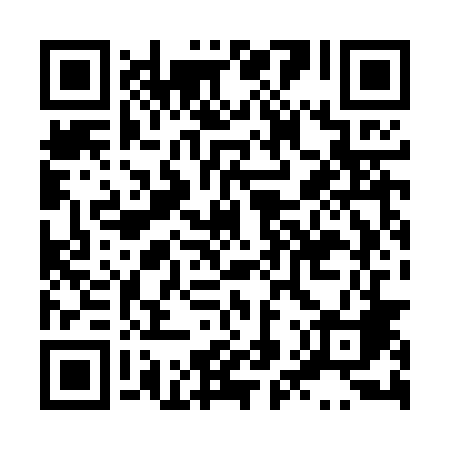 Ramadan times for Gnatowo, PolandMon 11 Mar 2024 - Wed 10 Apr 2024High Latitude Method: Angle Based RulePrayer Calculation Method: Muslim World LeagueAsar Calculation Method: HanafiPrayer times provided by https://www.salahtimes.comDateDayFajrSuhurSunriseDhuhrAsrIftarMaghribIsha11Mon3:583:585:5511:413:315:295:297:1912Tue3:553:555:5211:413:325:305:307:2113Wed3:523:525:5011:403:345:325:327:2314Thu3:503:505:4711:403:355:345:347:2515Fri3:473:475:4511:403:375:365:367:2716Sat3:443:445:4211:403:385:385:387:2917Sun3:423:425:4011:393:405:405:407:3118Mon3:393:395:3811:393:415:415:417:3319Tue3:363:365:3511:393:435:435:437:3520Wed3:333:335:3311:383:445:455:457:3721Thu3:313:315:3011:383:465:475:477:4022Fri3:283:285:2811:383:475:495:497:4223Sat3:253:255:2611:383:495:515:517:4424Sun3:223:225:2311:373:505:525:527:4625Mon3:193:195:2111:373:515:545:547:4826Tue3:163:165:1811:373:535:565:567:5127Wed3:133:135:1611:363:545:585:587:5328Thu3:103:105:1311:363:566:006:007:5529Fri3:073:075:1111:363:576:026:027:5830Sat3:043:045:0911:353:586:036:038:0031Sun4:014:016:0612:355:007:057:059:021Mon3:583:586:0412:355:017:077:079:052Tue3:553:556:0112:355:027:097:099:073Wed3:523:525:5912:345:047:117:119:104Thu3:493:495:5612:345:057:137:139:125Fri3:463:465:5412:345:067:147:149:156Sat3:433:435:5212:335:087:167:169:177Sun3:393:395:4912:335:097:187:189:208Mon3:363:365:4712:335:107:207:209:229Tue3:333:335:4512:335:117:227:229:2510Wed3:293:295:4212:325:137:237:239:28